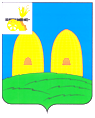 АДМИНИСТРАЦИЯЛЮБОВСКОГО СЕЛЬСКОГО ПОСЕЛЕНИЯРОСЛАВЛЬСКОГО РАЙОНА СМОЛЕНСКОЙ ОБЛАСТИПОСТАНОВЛЕНИЕ    Утверждена                                                                                    постановлением  Администрации Любовского сельского поселенияРославльского района Смоленской областиот  29.09.2016   № 63                            Муниципальная программа «Газификация населенных пунктов  Любовского сельского поселения Рославльского района Смоленской области »  на 2017 -2019 годы29.09.2016  №  63Об утверждении муниципальной программы «Газификация населенных пунктов Любовского сельского поселения Рославльского района Смоленской области на 2017-2019 годы            В соответствии с  Федеральным законом от 06.10.2003 № 131-ФЗ «Об общих принципах организации местного самоуправления в Российской Федерации», Федеральным законом от  31.03.1999 №69-ФЗ "О газоснабжении в Российской Федерации" (в редакции от 05.04.2013 года)  бюджетным кодексом Российской Федерации, Порядком принятия решения о разработке муниципальных программ муниципального образования  Любовского сельского поселения Рославльского  района Смоленской области, их формирования, реализации и проведения оценки эффективности,  утвержденным постановлением   Администрации Любовского сельского поселения  Рославльского района Смоленской области от 18.02.2014  № 8,Администрация  Любовского сельского поселенияРославльского  района Смоленской областип о с т а н о в л я е т:           1. Утвердить прилагаемую муниципальную программу «Газификация населенных пунктов  Любовского сельского поселения Рославльского  района  Смоленской области» на 2017-2019 годы.          2. Настоящее постановление подлежит обнародованию путем размещения на официальном сайте Администрации  Любовского сельского поселения  Рославльского  района Смоленской области в сети Интернет  и вступает в силу с 1 января 2017 года. Глава муниципального образованияЛюбовского сельского поселенияРославльского района Смоленской области                       О.Ю.ГришинаПаспортмуниципальной программы «Газификация  населенных пунктов Любовского сельского поселения Рославльского района Смоленской области» на 2017 -2019 годы1.Общая характеристика социально-экономической сферы реализации    Муниципальная программа «Газификация населенных пунктов  Любовского сельского поселения Рославльского района        Смоленской области  на 2017-2019 г.г.» разработана в соответствии с Федеральным законом от 06.10.2003 № 131-ФЗ «Об общих принципах организации местного самоуправления в Российской Федерации», Федеральным законом от 31.03.1999 № 69-Ф3 «О газоснабжении в Российской Федерации» (в редакции от 05.04.2013 года).            В состав Любовского сельского поселения  12  населенных пунктов с общей численностью населения  1156 человек.Из  населенных пунктов  Любовского сельского поселения Рославльского района Смоленской области газифицированы четыре населенных пункта. При существующем положении, непринятие мер по повышению уровня газификации будет сдерживать улучшение социально-бытовых условий жизни населения  сельского поселения.                   Деятельность по газификации окажет положительное влияние на развитие экономики сельского хозяйства, на совершенствование технологической базы в производственной и социальной сфере. Одним из важнейших факторов, влияющих на качество жизни, является газификация домовладений. Наличие газа позволит значительно снизить физические затраты граждан на отопление жилья.  	В результате реализации мероприятий настоящей Программы предполагается проложить 29.9  км газопровода в следующих населенных пунктах Любовского сельского поселения Рославльского района Смоленской области:1.п.Красный    протяженностью   2,7  км2. п.Кургановское лесничество протяженностью 1,9 км3. д.Утоки протяженностью 2,1 км4. д.Старое Курганье протяженностью 2,5 км	5. д.Коски протяженностью 2,7 км.;6.д.Семеновка  протяженностью 9 км.7.д.Луги протяженностью 9 км.Очередность населенных пунктов по газификации определяется по количеству постоянно проживающих граждан и согласно очередности поданных заявлений граждан.	Реализация Программы позволит решить не только важные социальные, но и экономические задачи.Без финансовой поддержки федерального и областного бюджетов  в современных условиях Администрация Любовского сельского поселения Рославльского района Смоленской области  не в состоянии эффективно участвовать в проведении социальных реформ, в удовлетворении основных жизненных потребностей проживающего на их территории населения.Реализация Программы позволит решить не только важные социальные, но и экономические задачи.2. Цели,  целевые показатели,  описание ожидаемых конечных результатов, сроков и этапов  реализации муниципальной программыОсновными целями настоящей Программы являются:-   обеспечение единого подхода к решению проблем газификации населенных пунктов Любовского сельского поселения ;-   улучшение социально-экономических условий жизни населения  Любовского сельского поселения;-     содействие проведению реформы жилищно-коммунального хозяйства вследствие повышения уровня газификации жилищно-коммунального хозяйства, промышленных и иных организаций;-   создание условий для развития экономики Любовского сельского поселения  Рославльского района  Смоленской области с учетом промышленной и экологической безопасности.;-  внедрение энергоресурсосберегающих технологий.Для достижения поставленных в настоящей Программе целей предусматривается решить задачи по: - обеспечению населенных пунктов сельского поселения источниками газификации - газопроводами среднего и низкого давления.Целевыми показателями муниципальной программы  является строительство в Любовском  сельском поселении Рославльского района Смоленской области 29.9 км сетей газоснабжения.В результате реализации мероприятий муниципальной программы улучшатся жилищные условия сельских жителей, повысится уровень и качество предоставления коммунальных услуг. Возрастет уровень газификации жилищного фонда и объектов социальной сферы. Сведения о  целевых показателях реализации муниципальной программы отражены в приложении № 1 к муниципальной программе.Сроки реализации Программы   2017 -2019 годы.3. Обобщенная характеристика основных мероприятий муниципальной программыРазвитие газификации в Любовском сельском поселении Рославльского района Смоленской области предполагает повышение уровня снабжения природным газом сельского населения и создание комфортных условий труда и быта. Муниципальная программа  предусматривает осуществление строительства сетей газопровода   среднего и низкого  давления.Перечень мероприятий муниципальной программы приведен  в приложении    № 2 к муниципальной программе.4. Обоснование ресурсного обеспечения муниципальной программыФинансовой основой реализации муниципальной программы являются средства областного бюджета, бюджета  Любовского сельского поселения Рославльского района Смоленской области. Общий объем финансирования муниципальной программы составляет 44850,0  тыс. рублей, в том числе по годам:2017 год-   7200,0  тыс. руб.;2018 год-    6900,0 тыс. руб.;2019 год-    30750,0 тыс. руб.При участии Администрации Смоленской области в государственных программах Российской Федерации предполагается привлечение средств федерального бюджета. При этом общий объем привлекаемых средств, предусмотренный муниципальной программой, сохранится за счет уменьшения объема средств  бюджета сельского поселения   и объема внебюджетных средств.Объем бюджетных ассигнований на реализацию муниципальной программы в разрезе бюджетов сельских поселений утверждается решениями представительных органов сельских поселений о бюджете на очередной финансовый год в составе ведомственной структуры расходов по соответствующей целевой статье расходов бюджета.5. Основные меры правового регулирования в сфере реализации муниципальной программыОсновными нормативно-правовыми актами, регулирующими отношения в сфере реализации муниципальной программы являются:-  Жилищный кодекс Российской Федерации;- Федеральный закон от 06.10.2003 № 131-ФЗ «Об общих принципах организации местного самоуправления в Российской Федерации».В ходе реализации муниципальной программы Администрация Любовского сельского поселения Рославльского района Смоленской области руководствуется Уставом Любовского сельского поселения Рославльского района Смоленской области,  постановлениями и распоряжениями Администрации муниципального образования «Рославльский район» Смоленской области и  Администрации Любовского  сельского поселения Рославльского района Смоленской области.В случае изменения законодательства Российской Федерации незамедлительно будут разработаны проекты нормативных правовых актов Администрации Любовского сельского поселения Рославльского района  Смоленской области в целях приведения муниципальной программы в соответствие с федеральным законодательством.6. Применение мер регулирования органами местного самоуправления в сфере реализации муниципальной программы	Применение мер регулирования в сфере реализации данной муниципальной программы не предусмотрено.Управление процессом реализации муниципальной программы осуществляет Глава  муниципального образования Любовского сельского поселения Рославльского района Смоленской области.Администратор участвует в реализации муниципальной программы посредством применения оптимальных методов управления процессом исходя из ее содержания, осуществляет непосредственный контроль за ее реализацией и несет ответственность за эффективность и результативность муниципальной программы.Исполнители основных мероприятий, определенные в муниципальной программе несут ответственность за целевое, эффективное и своевременное использование выделенных им бюджетных средств.Для проведения текущего мониторинга реализации муниципальной программы  ответственный исполнитель  представляет Главе муниципального образования Любовского сельского поселения Рославльского района Смоленской области  отчеты о ходе реализации муниципальной программы, а так же  оценку эффективности и результативности ее реализации в соответствии с Порядком разработки муниципальных программ муниципального образования Любовского сельского поселения Рославльского района Смоленской области, их формирования, реализации и проведения оценки эффективности утвержденным постановлением Администрации  Любовского сельского поселения  Рославльского района Смоленской области от 18.02.2014  № 8.Контроль за ходом выполнения муниципальной программы осуществляют: Глава  муниципального образования Любовского сельского поселения Рославльского района  Смоленской области, иные государственные и федеральные органы в соответствии с их компетенцией, определенной федеральным и областным законодательством.